FICHE DE RENSEIGNEMENTS POUR LE DIAGNOSTIC DES ARBOVIRUSLABORATOIRES DE VILLE et LABORATOIRES HOSPITALIERSMédecin prescripteur / Service prescripteur : …………………………………………………………………………………………………………………….……Nom et prénom du patient : …………………………………………………………………                         Date de naissance : _____/_____/_____Sexe :       F     M                                                      Lieu de contamination présumé : ……………………..…………………..  Date de vaccination antiamarile : _____/_____/_____                               Notion de déplacement hors du département dans les 15 jours ayant précédé le début de maladie :       OUI           NONSi oui lieu (à préciser) : …………………………………………………………………………………………………………………………Analyse(s) demandée(s) : ………………………………………………………………………………….…………………………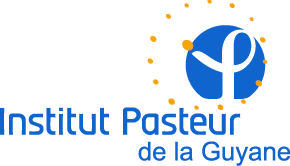 Centre National de Référence des arbovirus     Laboratoire associé  Dominique ROUSSET 	05 94 29 26 09 Séverine MATHEUS  	05 94 29 58 12    Antoine ENFISSI	  	05 94 29 51 13Télécopie		05 94 29 58 09